БАШҠОРТОСТАН РЕСПУБЛИКАҺЫ                                     РЕСПУБЛИка БАШКОРТОСТАН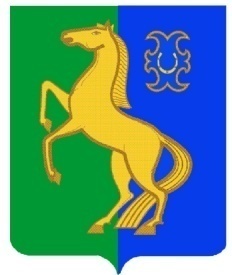             ЙƏРМƏКƏЙ районы                                                  совет сельского поселения                муниципаль РАЙОНЫның                                              спартакский сельсовет                                     СПАРТАК АУЫЛ СОВЕТЫ                                                МУНИЦИПАЛЬНОГО РАЙОНА                  ауыл БИЛƏмƏҺе советы                                                    ЕРМЕКЕЕВСКий РАЙОН452182, Спартак ауыл, Клуб урамы, 4                                              452182, с. Спартак, ул. Клубная, 4     Тел. (34741) 2-12-71,факс 2-12-71                                                          Тел. (34741) 2-12-71,факс 2-12-71          е-mail: spartak_s_s@maiI.ru                                                                          е-mail: spartak_s_s@maiI.АРАР                                    №  216                                   РЕШЕНИЕ« 01 »  март  2013 г.                                                             « 01 » марта  2013 г.Об установлении учетной нормы площади жилого помещения и нормы предоставления площади жилого помещения по договору социального наймаВ целях обеспечения условий для осуществления гражданами права на жилище, в соответствии со статьей 50 Жилищного кодекса Российской Федерации, распоряжением Правительства РБ от 07.03.2012 N 203-р «Об установлении учетной нормы площади жилого помещения и нормы предоставления площади жилого помещения по договору социального найма»,        Совет сельского поселения Спартакский сельсовет  муниципального района Ермекеевский район Республики Башкортостан                                         РЕШИЛ:1. Установить учетную норму площади жилого помещения в размере не более двенадцати квадратных метров общей площади жилого помещения на одного человека;2. Установить норму предоставления площади жилого помещения по договору социального найма в размере восемнадцати квадратных метров общей площади жилого помещения на одного человека. 3. Настоящее решение обнародовать  на информационном стенде в здании администрации сельского поселения  по адресу : с.Спартак, ул.Клубная, дом 4  и разместить на сайте администрации сельского поселения Спартакский сельсовет муниципального района Ермекеевский район Республики Башкортостан  2 марта 2013 года.Глава сельского поселения       Спартакский сельсовет                                                           Ф.Х.Гафурова 